Принята							УтверждаюПедагогическим советом					Директор ГБОУ школа № 253ГБОУ школа № 253 					            Приморского района Санкт-Петербурга	Приморского района Санкт-Петербурга			имени капитана 1-го ранга 	 имени капитана 1-го ранга П.И. Державина		П.И. ДержавинаПротокол № ___ от ___________                          		______________ Н.А. Фурсова	«____» ___________ 20 ___Приказ от __________ № ______Краткосрочная дополнительная общеразвивающая программа«Проектная деятельность в педагогических классах»Срок освоения: 4 дня, 12 часовВозраст обучающихся: 15-17 летСанкт-Петербург2023СТРУКТУРНЫЕ КОМПОНЕНТЫ ПРОГРАММЫПОЯСНИТЕЛЬНАЯ ЗАПИСКА…………………………………………….….…3УЧЕБНЫЙ ПЛАН…………………………………………………………….….....8РАБОЧАЯ ПРОГРАММА…………………………………………………….……9МЕТОДИЧЕСКИЕ И ОЦЕНОЧНЫЕ МАТЕРИАЛЫ………………………..15КАЛЕНДАРНЫЙ УЧЕБНЫЙ ГРАФИК……………………………………….18ПОЯСНИТЕЛЬНАЯ ЗАПИСКАНаправленность программыПрограмма имеет социально-гуманитарную направленность.Содействует формированию социальной компетентности, развитию социальных способностей как готовности к социальной деятельности (социальная активность, готовность к социальному творчеству); выявлению, поддержке и развитию способностей, направленных на самоопределение и профессиональную ориентацию обучающихся, готовность к их активному проявлению в различных сферах жизни общества; развитие культуры общения, лидерских качеств, формирования у обучающихся навыков, связанных с эмоциональным, физическим, интеллектуальным, духовным развитием человека.Адресат программыПрограмма реализуется для учащихся 15-17 лет.Без требований к полу учащихсяПроявляющих интерес к театральному искусству и организации праздникаБез базовых знаний в области театрального искусстваБез специальной подготовки в области театрального искусстваНаличие мед.противопоказаний обсуждается с педагогом индивидуальноАктуальностьПрограмма соответствует государственной политике в области дополнительного образования, социальному заказу общества и ориентирована на удовлетворение образовательных потребностей детей и родителей (законных представителей) социально-гуманитарной сфере.Отличительные особенностиОсобенностью данной программы является то, что особое внимание уделяется коллективной творческой деятельности обучающихся. В ходе реализации программы они разовьют коммуникативные навыки, смогут проявить свою творческую индивидуальность и личные качества. Приоритетно программа будет предложена обучающимся, посещающим дополнительные общеразвивающие программы художественной («Театральный костюм», «Кисточка») и социально-гуманитарной направленности («Театральная студия»), но прием будет открыт для всех желающих.Уровень усвоенияПрограмма имеет общекультурный уровень освоения, который предполагает формирование общей культуры учащихся, удовлетворение индивидуальных потребностей в физическом совершенствовании, формирование культуры здорового и безопасного образа жизни, укрепление здоровья, а также на организацию их свободного времени.Объем и срок освоения.Программа реализуется в объеме: 4 дней (по 3 часа в день) – 12 академических часовУсловия реализации.Реализуется по персонифицированному финансовому сертификату дополнительного образования.Цель.Обеспечение условий для развития и проявления обучающимися творческих способностей, лидерских и организаторских качеств на основе занятий сценическим творчеством.Задачи программы.Обучающие:дать представление о разносторонней организации праздникапоказать пример созидательной коллективной творческой деятельности.способствовать получению практического опыта у обучающихся программ «Театральной студии», «Театрального костюма» и «Кисточки»Развивающие:развивать воображение и творческое мышлениесодействовать развитию интеллектуальных, творческих и духовно-нравственных и физических способностей учащихся;развивать коммуникационные навыки группового взаимодействия посредством занятий по актерскому мастерствуВоспитательные:способствовать формированию активной жизненной позиции подростков в процессе коллективной творческой деятельностивоспитание навыка и умения целеполагания и самоорганизациивоспитание личных качеств учащихся: инициативности, ответственности.Планируемые результаты.Личностные: проявит интерес и склонность к определенному виду деятельности коммуникативная компетентность в общении и сотрудничестве со сверстниками в творческой деятельности проявит личностные качества - целеустремленность, ответственность, Метапредметные:обучающиеся научатся:выбирать способы деятельности в соответствии с поставленной задачей и условиями её реализации;приобретут коммуникационные навыки группового взаимодействияполучат возможность развивать воображение и творческое мышлениеПредметные:получат представление о разносторонней организации праздникаосвоят практику как выступления на сцене так и  обслуживания представленияполучат опыт совместного создания творческого продукта от задумки до реализацииЯзык реализации. Образовательная деятельность осуществляется на русском языке.Форма обучения. Программа реализуется в очной форме обучения.Условия набора  На обучение по программе принимаются учащиеся:15-17 летне имеющие специальной подготовки в театральной деятельностине имеющие медицинских противопоказаний для занятий театральной деятельностьюбез вступительных испытаний. Условия формирования группГруппы формируются разновозрастные (15-17 лет).В течение учебного года при наличии вакантных мест допускается зачисление учащихся на 1й года обучения.Количество обучающихся в группе.Количество обучающихся в группах по программе с учетом вида деятельности, санитарных норм и норм наполняемости - не менее 15 человек. Максимальное количество обучающихся в группах - 20-25 человек.Форма организации учебного процесса.Форма организации учебного процесса при реализации программы – учебное занятие.Форма организации занятийЗанятия по программе проводятся преимущественно всем составом группы. При подготовке мероприятия могут проводиться по малым группам, индивидуально.Программой предусматриваются аудиторные (в учебном классе) занятия, и внеаудиторные (выезд на место проведения мероприятия), в том числе самостоятельная работа по заданию педагога. Формы проведения занятий.Формами проведения учебных занятий по программе являются как традиционные, так и другие формы: репетиция, спектакль, мастер-класс, творческая мастерская.Формы организации деятельности учащихся на занятии.Программой предусмотрены следующие формы организации деятельности учащихся на занятии: фронтальная групповая в малых группах индивидуальная Материально-техническое оснащение.Материально-техническое оснащение программы включает в себяактовый зал, учебный кабинет, кабинет технологииоборудованный учебной мебелью, сценой.Готовые костюмы и элементы декорацийУЧЕБНЫЙ ПЛАН1 ГОД ОБУЧЕНИЯКраткосрочная дополнительная развивающая программа«Проектная деятельность в педагогических классах»РАБОЧАЯ ПРОГРАММАдополнительной общеразвивающей программе«Проектная деятельность в педагогических классах»ЗАДАЧИОбучающие:дать представление о разносторонней организации праздникапоказать пример созидательной коллективной творческой деятельности.способствовать получению практического опыта у обучающихся Педагогических классовРазвивающие:развивать воображение и творческое мышлениесодействовать развитию интеллектуальных, творческих и духовно-нравственных и физических способностей учащихся;развивать коммуникационные навыки группового взаимодействия посредством занятий по актерскому мастерствуСОДЕРЖАНИЕКомплектование групп. Определение ответственностей (1 ч)Теория: Обсуждение смысла готовящегося праздника. Определение срезов задач, выполнение которых делает мероприятие возможным. Выявление склонностей обучающихся и разделение обязанностей по этим склонностям. Закрепление задач.2.  Работа над сценарием мероприятия (1 ч)Теория (0,5ч): Выбор материала. Событийный анализ сценария. Анализ событий в отдельных сценах. Определение «что происходит» в каждом эпизоде. Анализ действенных линий персонажей. Практика (0,5ч): Практическая работа по редактированию сценария как всего мероприятия так и театрально-постановочной его части. Распределение ролей.3. Создание декораций и костюмов(1 ч).Теория (0,5ч): Анализ имеющихся костюмов и выявление недостающих. Обсуждение и составление визуальных образов персонажей.Практика (0,5ч): Практическая работа в костюмерной и кабинете технологии по формированию полных образов персонажей. Создание недостающих деталей, кукол, если требуется,4. Разработка звукового решения мероприятия, создание фонограммы (1 ч)Теория(0,5ч): Роль звука в театральном действии. Краткий обзор разных возможных звуковых решений. Понятие звукового образа.Практика(0,5ч):Самостоятельная работа обучающихся по определению необходимого музыкального сопровождения. Репетиционный процесс (4 ч)Практика: Постановка театрально-сценической составляющей: актерские тренинги, освоение сценического пространства, постановка сценических боев, работа с этюдами. 6. Проведение праздника (4 ч)Практика: Творческий показ спектакля. Проведение праздника.ПЛАНИРУЕМЫЕ РЕЗУЛЬТАТЫЛичностные: проявление интерес и склонность к определенному виду деятельности коммуникативная компетентность в общении и сотрудничестве со сверстниками в творческой деятельности проявление личностные качества - целеустремленность, ответственность, Метапредметные:обучающиеся научатся:выбирать способы деятельности в соответствии с поставленной задачей и условиями её реализации;приобретут коммуникационные навыки группового взаимодействияполучат возможность развивать воображение и творческое мышленияПредметные:получат представление о разносторонней организации праздникаосвоят практику как выступления на сцене так и  обслуживания представленияполучат опыт совместного создания творческого продукта от задумки до реализацииМЕТОДИЧЕСКИЕ И ОЦЕНОЧНЫЕ МАТЕРИАЛЫМетодические материалыДля реализации данной программы используются следующие педагогические технологии: игровая, личностно-ориентированная, информационно-коммуникативная.Для реализации поставленных задач в процессе обучения по программе используются следующие методы: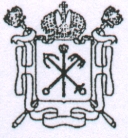 ПРАВИТЕЛЬСТВО САНКТ-ПЕТЕРБУРГАГОСУДАРСТВЕННОЕ БЮДЖЕТНОЕ ОБЩЕОБРАЗОВАТЕЛЬНОЕ УЧРЕЖДЕНИЕСРЕДНЯЯ ОБЩЕОБРАЗОВАТЕЛЬНАЯ ШКОЛА № 253ПРИМОРСКОГО РАЙОНА САНКТ-ПЕТЕРБУРГАИМЕНИ КАПИТАНА 1-ГО РАНГА П.И. ДЕРЖАВИНАРазработчик:Бавина Полина АлександровнаПедагог дополнительного образования№ п/пНаименование разделовКоличество часовКоличество часовКоличество часовФормы контроля№ п/пНаименование разделовВсего Теория Практика 1Комплектование групп. Определение ответственностей11Беседа, наблюдение2Работа над сценарием праздника10,50,5наблюдение, выполнение практических заданий педагога3Создание декораций, кукол и костюмов10,50,5наблюдение, выполнение практических заданий педагога4Разработка звукового решения праздника, создание фонограммы10,50,5наблюдение, выполнение практических заданий педагога5Репетиционный процесс44наблюдение, выполнение практических заданий педагога5Проведение праздника44наблюдениеИтого 122,59,5Словесные методы обучения:лекция;объяснение;рассказ;беседа;Методы наблюдения:зарисовка, рисунки;Методы практической работы:упражнения;тренинг;репетиция.Методы игры:игры: дидактические, развивающие, познавательные, подвижныеигры на развитие внимания, памяти, глазомера, воображения;Наглядный метод обучения:наглядные материалы: картинки, рисунки, плакаты, фотографии; таблицы, схемы, диаграммы, чертежи, графикДля реализации разделов программы используются следующие дидактические средства: (например, плакат, памятка, сценарий, каталог, тематическая подборка и др.)Для реализации разделов программы используются следующие информационные источники: Список литературы для педагога: Алферова Л.Д. Коррекция говорного произношения в сценической речи. – Учебное пособие с приложением CD аудиодиска – СПб.: ГАТИ, 2006.Алферова Л.Д. Ораторское искусство. – Учебное пособие– СПб.: ГАТИ, 2006.Бернштейн Н.А. «О ловкости и её развитии». М., 1991.Грачева Л.В. Актерский тренинг: теория и практика - СПб.:  Речь, 2006.Грачева Л.В. Тренинг внутренней свободы - СПб.:  Речь, 2006.Гройсман А.Л. Личность, творчество, регуляция состояний: Руководство по театральной и паратеатральной психологии. - М.: Магистр, 1998.Князева В.И. Ключ к самосозиданию. М., 1990.Лоуэн Александр. «Терапия, которая использует язык тела». Спб, 2000.Мейерхольд В.Э. «Принципы биомеханики». «Театральная жизнь», 1991, №2Морозова Г.В. «Пластическая культура актера». М., 1999.Немирович-Данченко В. Рождение театра.Никитин В.Н. «Энциклопедия тела». М., 2000.Руководство по телесно-ориентированной терапии. Спб, 2000.42.Штайнер Р. Здоровое развитие. - Калуга.:Духовые познания, 2010,-464с.Список литературы для учащихся:Акимов Н. Не только о театре. Л.; М.: «Искусство», 1966.Гринер В.А. «Ритм в искусстве актера». М.: Просвещение, 1966 г.;Иванов И.С. «Воспитание движения актера». Пособие для театральных школ, вузов и студий. М. Изд-во Художественная литература. 1937г.Орлов Ю.М. Самопознание и самовоспитание характера. Беседы психолога со старшеклассниками. Кн. для учащихся. — М.: Просвещение, 1987.Станиславский К.С. “Работа актера над собой”. Собрание сочинений в девяти томах. Том 2 . М.: "Искусство", 1989Станиславский К.С. Моя жизнь в искусстве. Собрание сочинений в восьми томах. Том 1. "Искусство", М., 1954Список литературы для родителей:“Одаренные дети”. Перев. с английского. /общ. Ред. Г.В. Бурминской и В.М. Слуцкого/. М., изд. “Прогресс, 1993.Джеймс М., Джонгвард Д. Рожденные выигрывать. М., изд. Группа “Прогресс” “Универ”, 1993.Сазонов Е.Ю. Город мастеров. В сб. “Педагогический поиск”. М., изд. ”Педагогика”, 1988.Сазонов Е.Ю. Театр наших детей. М., изд. “Знание”, 1988.Оценочные материалыДля отслеживания результативности образовательной деятельности по программе проводятся: входной, текущий и итоговый контроль. Входной контроль - оценка уровня образовательных возможностей обучающихся при поступлении в объединение. Входная диагностика проводится на первой встрече. Происходит определение уровня развития личностных качеств обучающегося. Форма контроля: наблюдение, беседа, анализ. Текущий контроль осуществляется на протяжении всей программы для отслеживания уровня освоения учебного материала программы и развития личностных качеств обучающихся. Формы текущего контроля: педагогическое наблюдение и выполнение практических заданий педагога выполняется с целью оценивания включенности учащегося в занятие; самостоятельность в выполнении задания; интерес к выполнению задания; качество выполнения задания; коммуникабельность на занятии.Итоговый контроль проводится по завершению реализации программы в форме фактического проведения мероприятия. Обучающиеся должны продемонстрировать уровень овладения практическим материалом. 